Art Competition – Terms and Conditions 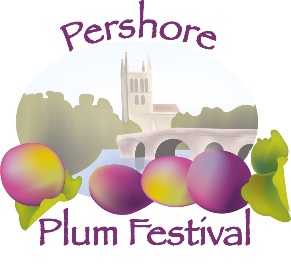 Youth CompetitionPershore Plum Festival - Art Competition (Youth) 2021Theme: Market Gardening HeritageTerms and conditions: Open to children and young adults, in education, aged between 4 and 18. You must be enrolled at an education institution within the Wychavon District to enter this competition. Children aged 4 must be in a Reception class, at a school within the Wychavon District. Young adults aged 18 must be enrolled in a Sixth Form or Further Education institution within the Wychavon District. Young Adults aged 18 who are not enrolled in Further Education may enter the Adult Competition. The deadline for entries is Friday 25th June 2021. Please note, this means that entries must have arrived at Pershore Civic Centre by this date, and no later. Please ensure that you leave adequate delivery time if posting your entries. Any entries which arrive later than this date will not be eligible for judging. Entries should be no larger than A3 in size and must be submitted on paper. You may, however, use whatever materials you wish to on the paper, i.e. paint, crayon, stencil and more. If you wish to create your artwork using a digital programme, entries must be submitted in a digital image file format, such as .JPEG, which can be exhibited via projection. We cannot accept or exhibit any entries submitted on any other material. All artwork submitted must be accompanied by the relevant entry form. These can be found on our website. Any artwork that is unidentifiable will be ineligible for judging.On the back of each paper entry please note the individual entrant’s name, education institution, and year group, in pencil, so that it can be matched to the relevant entry form. For digital entries, please supply this information within your email as well as on your completed entry form, so that artwork is clearly identifiable.If you are an education institution entering multiple students’ work, you may complete the ‘Whole School Entry Form’. Any student entering the competition independently, i.e. where the artwork has not been completed in school, or as a task set by school, must complete an ‘Independent Entry Form.’ Please note, with only one entry per person permitted, if you have entered as a whole school, pupils cannot also enter independently. All personal data contained in entry forms or submitted online will be stored securely and destroyed appropriately following the conclusion of this event. Information will not be shared or used for marketing purposes. It will be used for the purposes of contacting entrants regarding this event only. Paper entries should be submitted via post to: Pershore Plum Festival Art CompetitionC/O Civic CentreQueen Elizabeth Drive Pershore WR10 1PTWe also intend to provide an in-person, ‘drop off’ location for entries. However, due to the nature of ongoing COVID-19 restrictions, we are unable to provide detail on this location at present. Please check our website regularly for updates. Education institutions submitting the work of multiple students may include all entries in one parcel/package. Please just ensure you have followed the above guidance, and noted the name of each entrant on their work. Digital entries may be attached in an email to art@pershoreplumfestival.org.uk with the subject ‘Art Competition Youth 2021 Entry’. Please ensure each file is named using the same ‘Artwork Title’ specified on your entry form. You must attach your entry form. Please note that if you do not receive a receipt of entry email within 3 working days, you should contact us directly using the above email address. It may be that the file size is too large, and the email has not arrived. In such circumstances, we may need to offer an alternative submission method. All entries will be judged by an independent panel of judges. Prizes will be awarded to individual winners, and their respective school or college.Respective schools and education institutions will still be eligible for the first-place bundle prize, even if the winner has entered independently. We regret that we will be unable to return any artwork submitted for this competition. Should you wish to collect your own artwork from Pershore Civic Centre, entries will be stored for a limited number of weeks following the judging of the competition. More information will be available on our website regarding collection nearer to the time.Adult CompetitionPershore Plum Festival - Art Competition (Adult) 2021Theme: Market Gardening HeritageTerms and conditions: Open to all adults aged 19 and over. Young Adults aged 18 who are not eligible to enter the Youth Competition may enter the Adult Competition. You must be a resident within the Wychavon District to enter this competition. This will be confirmed using information provided on your entry form, therefore, you must provide your address.The competition is open to both amateur and professional artists. There will be a separate category for each. If you are unsure which category to enter, please contact us at art@pershoreplumfestival.org.uk, and we will be happy to advise you, as only one entry per person is permitted. The deadline for entries is Friday 25th June 2021. Please note, this means that entries must have arrived at Pershore Civic Centre by this date, and no later. Please ensure that you leave adequate delivery time if posting your entries. Any entries which arrive later than this date will not be eligible for judging. Entries should be no larger than A3 in size and must be submitted on paper. You may, however, use whatever materials you wish to on the paper, i.e. paint, crayon, stencil and more. If you wish to create your artwork using a digital programme, entries must be submitted in a digital image file format, such as .JPEG, which can be exhibited via projection. We cannot accept or exhibit any entries submitted on any other material. All artwork must be accompanied by the relevant entry form. These can be found on our website. If artwork is not identifiable, it may be ineligible for judging.On the back of each paper entry please note the entrant’s name and the artwork title, in pencil, so that it can be matched to the relevant entry form if separated. For digital entries, please supply this information within your email as well as on your completed entry form.All personal data contained in entry forms or submitted online will be stored securely and destroyed appropriately following the conclusion of this event. Information will not be shared or used for marketing purposes. It will be used for the purposes of contacting entrants regarding this event only. Paper entries should be submitted via post to: Pershore Plum Festival Art CompetitionC/O Civic CentreQueen Elizabeth Drive Pershore WR10 1PTWe also intend to provide an in-person, ‘drop off’ location for entries. However, due to the nature of ongoing COVID-19 restrictions, we are unable to provide detail on this location at present. Please check our website regularly for updates on this location. Digital entries may be attached in an email to art@pershoreplumfestival.org.uk with the subject ‘Art Competition Adult 2021 Entry’. Please ensure the file is named using the same ‘Artwork Title’ you have specified on your entry form. You must attach your entry form to the email. Please note that if you do not receive a receipt of entry email within 3 working days, you should contact us directly using the above email address. It may be that the file size is too large, and the email has not arrived. In such circumstances, we may need to offer an alternative submission method. All entries will be judged by an independent panel of judges. Prizes will be awarded to individual winners of each category.We regret that we will be unable to return any artwork submitted for this competition. Should you wish to collect your own artwork from Pershore Civic Centre, entries will be stored for a limited number of weeks following the judging of the competition. More information will be available on our website regarding collection nearer to the time.